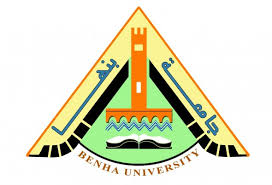             كلية الفنون التطبيقية         قسم المنتجات المعدنية والحليامتحان الفصل الدراسي الاول للعام الجامعي  2018-2019                                           الفرقة : الثانية  -  لائحة جديدةفي مــادة      :  وصل وتجميع المنتجات                                                                  زمن الامتحان :   ساعتــــــــانالدرجـــــــة    :  ستون درجة	السـؤال الأول:                                                                                      (عشرون درجة )                                       ضع علامة ( صح ) امام العبارة الصحيحة وعلامة ( خطأ ) امام العبارة الغير صحيحة :- 1-لابد للمصمم من معرفة الوظيفيه للوصلات لكى يسهل التفاعل مع محدداتها                                (     )2- تنقسم أهمية الوصلات فى التصميم المعدنى الى 6 اعتبارات .                                              (     )3- تعتبر وصلات الخوابير لنقل القدره أو الحركه هى اقوى الوصلات المحققه لذلك .                        (     )4- من أشكال الوصله المرحليه الجلب والتعشيق .                                                               (     )5- دراسة الحركه هى المحدد الأساسى لعمل الوصله المتحركه لأداء وظيفتها المحدده .                     (     )6- من العناصر الأساسيه لقابلية المعادن للحام أن يكون المعدن الملحوم معامل التمدد الطولى له كبيرا .  (     )7- الدسره ومسامير القلاووظ هما من طرق الوصل التى تتخذ شكل الوصل الثابت والمتحرك .             (     )8- تعنى كلمة الوصل المتحرك أن أجزاء المنتج قابلة للحركة فقط .                                           (     )9- الوصله المبرشمه التراكبيه هى من أضعف الوصلات المبرشمه  .                                         (     )10- عرض قفل الدسره يتناسب عكسيا مع تخانة المعدن .                                                     (     )11- لابد من وجود مصدر حرارى فى عمليات لحام المعادن .                                                  (     )12- كل طرق لحام المعادن تعتمد على وجود معدن حشو .                                                     (    )13- يوجد 10 طرق من اساليب اللحام بالمونة .                                                                (    )14- لحام الاحتكاك يعتبر من أساليب اللحام التى تصلح لكل المعادن .                                         (   )15- الوصل عن طريق الدسرة لوصل الألواح المعدنية متوسطة السمك .                                     (   )16- 4 طرق هى المستخدمة فى الوصل عن طريق البرشام .                                                  (   )باقى الأسئلة خلف الورقة17- الحركة المتغيرة بانتظام هى من أنواع الحركة .                                                           (    )18- يستخدم نظام ميرو مثلث القائم الزاوية ووتره ، والمثلث المتساوى الاضلاع ووتره .                 (    )19- تحويل الحركة من صورة لأخرى هدفه هو تغيير نظام الحركة .                                          (   )20- يستخدم شفاط البرشام لعمل البرشمة ، وعمل رأس البرشام الثانية .                                   (     )السـؤال الثانى:   اكمل لما ياتى :-                                                               ( عشرة درجات )ينقسم الوصل هندسيا الى :-ا-ب-ج-تنقسم المؤثرات البناءية للوصلات الى :-ا-                                                   ب-ج-                                                  د-و-                                                  ل-الوصل المتحرك يؤثر تأثيرا مباشرا على كل من :-ا-                                                   ب-ج-السـؤال الثالث:  :-                                                                                     (عشرة درجات ) ينقسم الوصل الثابت الى خمس انواع ، اذكر كل نوع ونبذة مختصره عنه ؟السـؤال الرابع:                                                                                      ( عشرة درجات )ماهى الشروط التى تؤدى الى وصلة لحام معدنى جيد ؟السـؤال الخامس:                                                                                       ( عشرة درجات )اذكر التصنيفات المختلفة لعمليات اللحام ؟ مع ذكر كل مسمى لحام لكل صنف ؟مع أطيب التمنيـات بدوام التوفيق والتميز،،،                                                                 استاذ المادة / ا.د / السيد أنور الملقى            كلية الفنون التطبيقية         قسم المنتجات المعدنية والحليامتحان الفصل الدراسي الاول للعام الجامعي  2018-2019                                           الفرقة : الثانية  -  لائحة جديدةفي مــادة      :  وصل وتجميع المنتجات                                                                  زمن الامتحان :   ساعتــــــــانالدرجـــــــة    :  ستون درجة	اجابة الامتحاناجابة السـؤال الأول:                                                                                      (عشرون درجة )                                       ضع علامة ( صح ) امام العبارة الصحيحة وعلامة ( خطأ ) امام العبارة الغير صحيحة :- 1-لابد للمصمم من معرفة الوظيفيه للوصلات لكى يسهل التفاعل مع محدداتها                                ( صح )2- تنقسم أهمية الوصلات فى التصميم المعدنى الى 6 اعتبارات .                                              (خطأ )3- تعتبر وصلات الخوابير لنقل القدره أو الحركه هى اقوى الوصلات المحققه لذلك .                        ( صح )4- من أشكال الوصله المرحليه الجلب والتعشيق .                                                               ( خطأ )5- دراسة الحركه هى المحدد الأساسى لعمل الوصله المتحركه لأداء وظيفتها المحدده .                     (صح )6- من العناصر الأساسيه لقابلية المعادن للحام أن يكون المعدن الملحوم معامل التمدد الطولى له كبيرا .  ( خطأ)7- الدسره ومسامير القلاووظ هما من طرق الوصل التى تتخذ شكل الوصل الثابت والمتحرك .             ( صح )8- تعنى كلمة الوصل المتحرك أن أجزاء المنتج قابلة للحركة فقط .                                           ( خطأ )9- الوصله المبرشمه التراكبيه هى من أضعف الوصلات المبرشمه  .                                         ( صح )10- عرض قفل الدسره يتناسب عكسيا مع تخانة المعدن .                                                     ( خطأ )11- لابد من وجود مصدر حرارى فى عمليات لحام المعادن .                                                  ( صح )12- كل طرق لحام المعادن تعتمد على وجود معدن حشو .                                                     ( خطأ )13- يوجد 10 طرق من اساليب اللحام بالمونة .                                                                ( خطأ )14- لحام الاحتكاك يعتبر من أساليب اللحام التى تصلح لكل المعادن .                                         ( خطأ )15- الوصل عن طريق الدسرة لوصل الألواح المعدنية متوسطة السمك .                                     (خطأ )باقى الاجابة خلف الورقة16- 4 طرق هى المستخدمة فى الوصل عن طريق البرشام .                                                  ( خطأ )17- الحركة المتغيرة بانتظام هى من أنواع الحركة .                                                           ( خطأ )18- يستخدم نظام ميرو مثلث القائم الزاوية ووتره ، والمثلث المتساوى الاضلاع ووتره .                 ( صح )19- تحويل الحركة من صورة لأخرى هدفه هو تغيير نظام الحركة .                                          ( صح )20- يستخدم شفاط البرشام لعمل البرشمة ، وعمل رأس البرشام الثانية .                                    ( صح )اجابة السـؤال الثانى:   اكمل لما ياتى :-                                                               ( عشرة درجات )ينقسم الوصل هندسيا الى :-ا- وصل على حسب المادة ب- وصل على حسب الهدف منها لتمنع تسرب هواء او بخار أو ماء أو -----ج- وصل على حسب حركتها تنقسم المؤثرات البناءية للوصلات الى :-ا-  مؤثرات جمالية                               ب- مؤثرات استخداميةج- مؤثرات انتاجية                              د- مؤثرات استهلاكيةو- مؤثرات اقصادية                             الوصل المتحرك يؤثر تأثيرا مباشرا على كل من :-ا-  المنتج                                        ب- الانتاجج- المستهلك اجابة السـؤال الثالث:  :-                                                                             (عشرة درجات ) ينقسم الوصل الثابت الى خمس انواع ، اذكر كل نوع ونبذة مختصره عنه ؟اللحام :-هو وصل المعادن بتسليط الضغط ، أو باستخدام الضغط والحرارة معا ، وبستخدام مادة حشو او بدونه ويكون مماثل لمعدن الاساس وله نفس الخصائص اللحامية أو يكلد يماثلها .الدسرة :- تستعمل الدسرة فى وصل الالواح المعدنية الرقيقة أو متوسطة التخانة ، وتتعدد أشكال الدسرات تبعا لنوع المنتج وشكله ، ومكان الدسره فى الجوانب أو الاركان أوالقاع .القلاووظ :-وهو عمل سنون تتداخل مع بعضها البعض سواء هذه السنون تكون فى المنتج ذاته أو على هيئة مسامير وصواميل أو جوايط ، ليتم التجميع بها .البرشام :-وهو وصل جزئين أو أكثر عن طريق مساير البرشام المختلفة الخامات والاشكال والأصناف والمقاسات .اللصق :-وهو تجميع جزئين أو أكثر من الداخل او الخارج وذلك عن طريق المواد اللاصقة المتجانسة معها .اجابة السـؤال الرابع:                                                                                 ( عشرة درجات )الشروط التى تؤدى الى وصلة لحام معدنى جيد :-أن يكون المعدن جيد التوصيل للحرارة .أن يكون المعدن قليل الانكماش .أن يكون المعدن معامل الانكماش له صغيرا .اجابة السـؤال الخامس:                                                                               ( عشرة درجات )التصنيفات المختلفة لعمليات اللحام ؟ مع ذكر كل مسمى لحام لكل صنف ؟           على حسب الغاز المستخدم :-ا. لحام هواء واستيلين                          ب- لحام أكسجين وأيدروجينج- اللحام بالأرجونعلى حسب معدن الحشو :-ا- لحام المونة                                   ب- اللحام بالقصديرج- اللحام بالفضة                                د- اللحام بالذهبعلى حسب العملية المستخدمة :-ا- لحام المقاومة الكهربائية                    ب- اللحام بالاحتكاكج- اللحام بالتلامس                             د- اللحام بالضغط على البارد وعلى الساخنأساليب خاصة :-ا- اللحام بحزمة الكترونية                     ب- اللحام بأشعة الليزرج- اللحام بالموجات فوق السمعية            ج- اللحام بالبلازمامع أطيب التمنيـات بدوام التوفيق والتميز،،،                                                                 استاذ المادة / ا.د / السيد أنور الملقى